О внесении изменений в постановление администрации города от 22.03.2016 № 357 «О составе городской трехсторонней комиссии по регулированию социально-трудовых отношений в городе Сосновоборске»В связи с кадровыми изменениями в администрации города Сосновоборска, руководствуясь ст. ст. 26, 38 Устава города Сосновоборска, ПОСТАНОВЛЯЮВнести в постановление администрации города от 22.03.2016 № 357 «О составе городской трехсторонней комиссии по регулированию социально-трудовых отношений в городе Сосновоборске» (далее – Постановление) следующее изменение: В приложении к Постановлению строку «Кожемякин Олег Николаевич Заместитель Главы города по общественно - политической работе» заменить на строку «Крюкова Юлия Вячеславовна Заместитель Главы города по общественно- политической работе». Постановление вступает в силу в день, следующий за днем его официального опубликования в городской газете «Рабочий».Глава города Сосновоборска                                                               А.С. Кудрявцев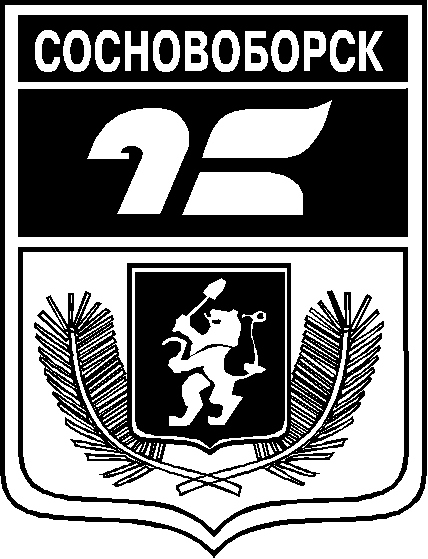 АДМИНИСТРАЦИЯ ГОРОДА СОСНОВОБОРСКАПОСТАНОВЛЕНИЕ12 декабря  2023                                                                                                                     № 1640АДМИНИСТРАЦИЯ ГОРОДА СОСНОВОБОРСКАПОСТАНОВЛЕНИЕ12 декабря  2023                                                                                                                     № 1640